UNIVERSITETET 
I OSLO Institutt for litteratur, områdestudier og europeiske språk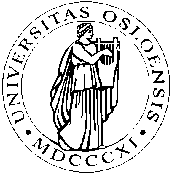                                                      Classroom Exam 2013 I                     ENG2334/4374 : American Literature in the Fifties and Sixties                                                Wednesday, May 29th.  2 hours.	                              You are allowed to use an English–English dictionary.                              The questions must be answered in English.                              The answers must be written on copy-sheets.--------------------------------------------------------------------------------------------------------------------PART I:  ESSAYAnswer ONE question.Recommended time: 90 minutes                                                                    EITHERThe Crucible has been described both as a political and as an Existentialist play. Discuss both the political issues that Miller is concerned with in The Crucible and the importance of Existentialist ideas for our understanding of the play’s major themes.                                                      ORCompare (point out similarities and differences between)  the handling of the theme of the quest in Rabbit, Run  and The Bell Jar.   PART II:  MINI-ANSWERSAnswer briefly FOUR of the following five questions.Recommended time: 30 minutes.What is the thematic significance of “the Snowden episodes” in Catch-22?Why do Martha and George quarrel so much in Who’s Afraid of Virginia Woolf?What do you see as the main differences between Sal and Dean in On the Road?Find examples from “Good Country People” to illustrate how Flannery O’Connor uses irony and paradox to develop her most important themes. What is the basic message for African-Americans in “To the Diaspora”?--------------------------------------------------------------------------------------------------------------------The grades will be published in StudentWeb within 3 weeks. For an explanation of the grade obtained, please contact the exam coordinator Kristin Berstad (k.m.berstad@ilos.uio.no) within one week after the exam results have been published. Remember to include your candidate number. The examiner will decide whether to give a written or oral explanation.